Madrid, 14 de julio de 2020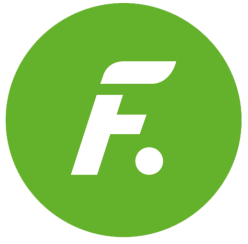 PROGRAMACIÓN DE FDF PARA EL MIÉRCOLES 15 DE JULIOEsta programación podrá sufrir modificaciones en función de la actualidad.15/07/2020MIÉRCOLESFDFH.PrevCalf.ProgramaEp./Serie8:10TPMEJOR LLAMA A KIKO328:50TPLOS SERRANO: 'BIENVENIDO, TÍO FRANCISCO'1410:30+12AÍDA: 'BAILANDO CON SU ENEMIGO'13711:40+12AÍDA: 'EL HOMBRE QUE OLÍA DEMASIADO'23413:05+12LA QUE SE AVECINA: 'UNOS HONGOS, UNA PITONISA Y UN ESPÍRITU ERRANTE'5014:45+12LA QUE SE AVECINA: 'UN PROJECT LEADER,UNA HERMANA INSOPORTABLE Y UN DELANTERO PICHICHI'5317:00+7CÁMERA CAFÉ (SIN CAFEÍNA)41817:30+7CÁMERA CAFÉ (SIN CAFEÍNA)42118:00+7CÁMERA CAFÉ (SIN CAFEÍNA)28918:25+7CÁMERA CAFÉ (SIN CAFEÍNA)29018:45+7¡TOMA SALAMI!18019:25+7¡TOMA SALAMI!6020:00+12EL CLUB DE LOS MANDANGAS: 'RAQUEL'720:25+16LA QUE SE AVECINA: 'UNA PIÑA PODRIDA, UN HOMBRE SIN FILTRO Y LA BICHOPALO EN IBIZA'12722:35+12CINE: 'UN GOLPE MAESTRO'Título original: ‘THE SCORE’Int: Robert De Niro, Edward Norton, Marlon BrandoDtor: Frank OzEE.UU./THRILLER/2001Sinopsis: Nick Wells es un ladrón de profesión y está cerca de realizar un robo casi imposible, que implicará unir fuerzas con un hábil y joven cómplice, rompiendo así una de sus reglas: siempre trabajar solo.1:00+12LA QUE SE AVECINA: 'UNA LUNA DE MIEL, UN TERRENO RÚSTICO URBANIZABLE Y UN PRESIDENTE EN REMOJO'1122:45+12LA QUE SE AVECINA: 'UN BOGAVANTE DE ORO, UN AGENTE SECRETO Y DOS APRENDICES DE LESBIANA'654:10+18EL HORÓSCOPO DE ESPERANZA GRACIA14:15TPMEJOR LLAMA A KIKO314:45TPMEJOR LLAMA A KIKO305:15TPMIRAMIMÚSICA15:40TPLA TIENDA EN CASA1